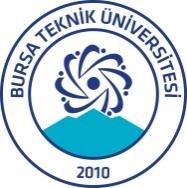 ÖĞRENCİ KİMLİK KARTI 	TALEP FORMU	ÖĞRENCİ KİMLİK KARTI 	TALEP FORMU	ÖĞRENCİ KİMLİK KARTI 	TALEP FORMU	ÖĞRENCİ KİMLİK KARTI 	TALEP FORMU	ÖĞRENCİ KİMLİK KARTI 	TALEP FORMU	ÖĞRENCİ KİMLİK KARTI 	TALEP FORMU	BURSA TEKNİK ÜNİVERSİTESİÖğrenci İşleri Daire BaşkanlığınaBURSA TEKNİK ÜNİVERSİTESİÖğrenci İşleri Daire BaşkanlığınaBURSA TEKNİK ÜNİVERSİTESİÖğrenci İşleri Daire BaşkanlığınaBURSA TEKNİK ÜNİVERSİTESİÖğrenci İşleri Daire BaşkanlığınaBURSA TEKNİK ÜNİVERSİTESİÖğrenci İşleri Daire BaşkanlığınaBURSA TEKNİK ÜNİVERSİTESİÖğrenci İşleri Daire BaşkanlığınaI. ÖĞRENCİ BİLGİLERİI. ÖĞRENCİ BİLGİLERİI. ÖĞRENCİ BİLGİLERİI. ÖĞRENCİ BİLGİLERİI. ÖĞRENCİ BİLGİLERİI. ÖĞRENCİ BİLGİLERİAdı SoyadıAdı Soyadı:………………………………………………………………………………………………………………………………………………………………………………………………………………………Öğrenci NumarasıÖğrenci Numarası:………………………………………………………………………………………………………………………………………………………………………………………………………………………Fakülte/EnstitüFakülte/Enstitü:………………………………………………………………………………………………………………………………………………………………………………………………………………………BölümüBölümü:………………………………………………………………………………………………………………………………………………………………………………………………………………………SınıfıSınıfı:………………………………………………………………………………………………………………………………………………………………………………………………………………………AdresAdres:………………………………………………………………………………………………………………………………………………………………………………………………………………………Tel NoTel No:………………………………………………………………………………………………………………………………………………………………………………………………………………………II. ARIZAYI TESPİT EDEN BİRİM (KARTIN MANYETİK ARIZASINI TESPİT EDEN BİRİM DOLDURACAKTIR.)II. ARIZAYI TESPİT EDEN BİRİM (KARTIN MANYETİK ARIZASINI TESPİT EDEN BİRİM DOLDURACAKTIR.)II. ARIZAYI TESPİT EDEN BİRİM (KARTIN MANYETİK ARIZASINI TESPİT EDEN BİRİM DOLDURACAKTIR.)II. ARIZAYI TESPİT EDEN BİRİM (KARTIN MANYETİK ARIZASINI TESPİT EDEN BİRİM DOLDURACAKTIR.)II. ARIZAYI TESPİT EDEN BİRİM (KARTIN MANYETİK ARIZASINI TESPİT EDEN BİRİM DOLDURACAKTIR.)II. ARIZAYI TESPİT EDEN BİRİM (KARTIN MANYETİK ARIZASINI TESPİT EDEN BİRİM DOLDURACAKTIR.)Tespit eden yetkili:………………………………Tespit eden yetkili:………………………………Tespit eden yetkili:………………………………Tespit eden yetkili:………………………………Tarih:../../….İmza:………………………..III. YENİDEN BASIM TALEP NEDENİIII. YENİDEN BASIM TALEP NEDENİIII. YENİDEN BASIM TALEP NEDENİIII. YENİDEN BASIM TALEP NEDENİIII. YENİDEN BASIM TALEP NEDENİIII. YENİDEN BASIM TALEP NEDENİ Kayıp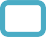  Kırık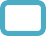  Manyetik Alan Bozulması Manyetik Alan Bozulması Manyetik Alan Bozulması Manyetik Alan Bozulması Manyetik Alan Bozulması Manyetik Alan Bozulması Diğer: ……………………… Diğer: ……………………… Diğer: ……………………… Diğer: ……………………… Diğer: ……………………… Diğer: ………………………Yukarıdaki bilgiler tarafımdan yazılmış olup belirtmiş olduğum nedenden dolayı öğrenci kimlik kartımın yeniden basılarak tarafıma verilmesini talep ediyorum.Gereğini arz ederim.Yukarıdaki bilgiler tarafımdan yazılmış olup belirtmiş olduğum nedenden dolayı öğrenci kimlik kartımın yeniden basılarak tarafıma verilmesini talep ediyorum.Gereğini arz ederim.Yukarıdaki bilgiler tarafımdan yazılmış olup belirtmiş olduğum nedenden dolayı öğrenci kimlik kartımın yeniden basılarak tarafıma verilmesini talep ediyorum.Gereğini arz ederim.Yukarıdaki bilgiler tarafımdan yazılmış olup belirtmiş olduğum nedenden dolayı öğrenci kimlik kartımın yeniden basılarak tarafıma verilmesini talep ediyorum.Gereğini arz ederim.Yukarıdaki bilgiler tarafımdan yazılmış olup belirtmiş olduğum nedenden dolayı öğrenci kimlik kartımın yeniden basılarak tarafıma verilmesini talep ediyorum.Gereğini arz ederim.Yukarıdaki bilgiler tarafımdan yazılmış olup belirtmiş olduğum nedenden dolayı öğrenci kimlik kartımın yeniden basılarak tarafıma verilmesini talep ediyorum.Gereğini arz ederim.Ad Soyad:………...…………………Tarih / İmza:………...…………………IV. EKLERIV. EKLERIV. EKLERIV. EKLERIV. EKLERIV. EKLER1)……………………………………………………………………………………………………………………………………………………………………………………………………………………………………………………………………………………Ek Yok 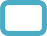 Şube Adı: Ziraat Bankası Bursa Şubesi(Heykel) Bursa Teknik Üniversitesi/ Strateji Daire Başkanlığı Iban No: TR 19 0001 0000 6056 2105 6050 02Dekontun açıklama kısmında "ÖĞRENCİ KİMLİK KART BEDELİ" ifadesi yer almalıdır.Kart Bedeli:50 TLÖdeme dekontunu oidb@btu.edu.tr mail adresine mail atmanız gerekmektedir.Şube Adı: Ziraat Bankası Bursa Şubesi(Heykel) Bursa Teknik Üniversitesi/ Strateji Daire Başkanlığı Iban No: TR 19 0001 0000 6056 2105 6050 02Dekontun açıklama kısmında "ÖĞRENCİ KİMLİK KART BEDELİ" ifadesi yer almalıdır.Kart Bedeli:50 TLÖdeme dekontunu oidb@btu.edu.tr mail adresine mail atmanız gerekmektedir.Şube Adı: Ziraat Bankası Bursa Şubesi(Heykel) Bursa Teknik Üniversitesi/ Strateji Daire Başkanlığı Iban No: TR 19 0001 0000 6056 2105 6050 02Dekontun açıklama kısmında "ÖĞRENCİ KİMLİK KART BEDELİ" ifadesi yer almalıdır.Kart Bedeli:50 TLÖdeme dekontunu oidb@btu.edu.tr mail adresine mail atmanız gerekmektedir.Şube Adı: Ziraat Bankası Bursa Şubesi(Heykel) Bursa Teknik Üniversitesi/ Strateji Daire Başkanlığı Iban No: TR 19 0001 0000 6056 2105 6050 02Dekontun açıklama kısmında "ÖĞRENCİ KİMLİK KART BEDELİ" ifadesi yer almalıdır.Kart Bedeli:50 TLÖdeme dekontunu oidb@btu.edu.tr mail adresine mail atmanız gerekmektedir.Şube Adı: Ziraat Bankası Bursa Şubesi(Heykel) Bursa Teknik Üniversitesi/ Strateji Daire Başkanlığı Iban No: TR 19 0001 0000 6056 2105 6050 02Dekontun açıklama kısmında "ÖĞRENCİ KİMLİK KART BEDELİ" ifadesi yer almalıdır.Kart Bedeli:50 TLÖdeme dekontunu oidb@btu.edu.tr mail adresine mail atmanız gerekmektedir.Şube Adı: Ziraat Bankası Bursa Şubesi(Heykel) Bursa Teknik Üniversitesi/ Strateji Daire Başkanlığı Iban No: TR 19 0001 0000 6056 2105 6050 02Dekontun açıklama kısmında "ÖĞRENCİ KİMLİK KART BEDELİ" ifadesi yer almalıdır.Kart Bedeli:50 TLÖdeme dekontunu oidb@btu.edu.tr mail adresine mail atmanız gerekmektedir.V. KİMLİK TESLİMİ (YENİ BASILAN KİMLİĞİN TESLİMİ ESNASINDA DOLDURULACAKTIR.)V. KİMLİK TESLİMİ (YENİ BASILAN KİMLİĞİN TESLİMİ ESNASINDA DOLDURULACAKTIR.)V. KİMLİK TESLİMİ (YENİ BASILAN KİMLİĞİN TESLİMİ ESNASINDA DOLDURULACAKTIR.)V. KİMLİK TESLİMİ (YENİ BASILAN KİMLİĞİN TESLİMİ ESNASINDA DOLDURULACAKTIR.)V. KİMLİK TESLİMİ (YENİ BASILAN KİMLİĞİN TESLİMİ ESNASINDA DOLDURULACAKTIR.)V. KİMLİK TESLİMİ (YENİ BASILAN KİMLİĞİN TESLİMİ ESNASINDA DOLDURULACAKTIR.)Talebim doğrultusunda basılan yeni öğrenci kimlik kartımı teslim aldım.Talebim doğrultusunda basılan yeni öğrenci kimlik kartımı teslim aldım.Talebim doğrultusunda basılan yeni öğrenci kimlik kartımı teslim aldım.Talebim doğrultusunda basılan yeni öğrenci kimlik kartımı teslim aldım.Talebim doğrultusunda basılan yeni öğrenci kimlik kartımı teslim aldım.Talebim doğrultusunda basılan yeni öğrenci kimlik kartımı teslim aldım.Ad Soyad:………...…………………Tarih / İmza:………...…………………V.3.